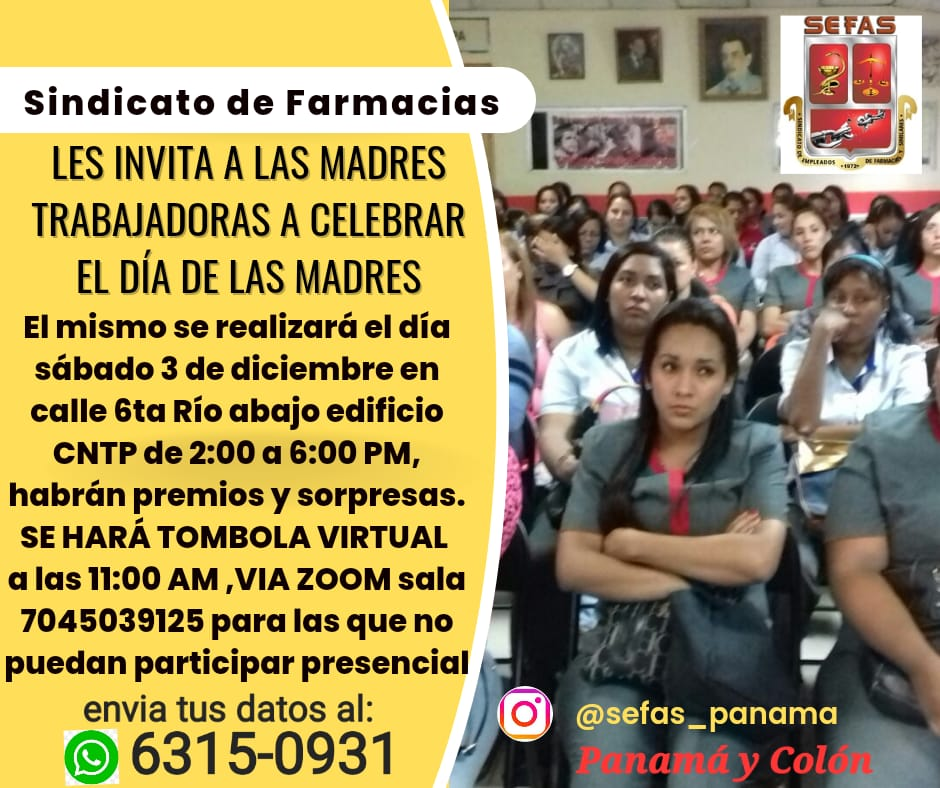 Nombre y ApellidoCédulaCentro de TrabajoCelular